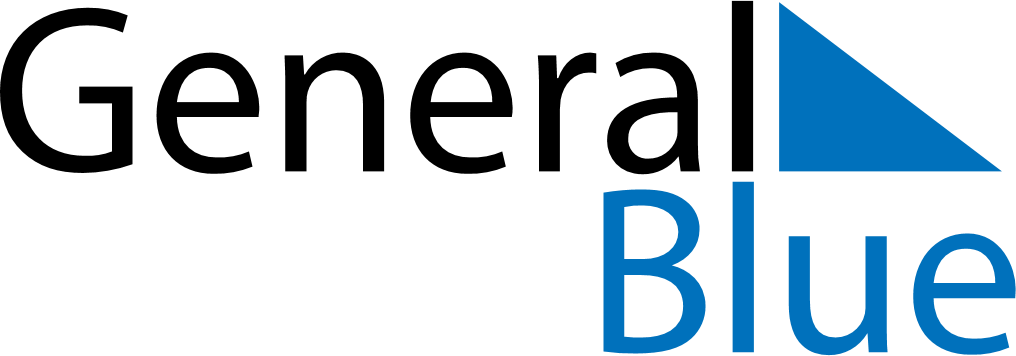 April 2019April 2019April 2019ChinaChinaMondayTuesdayWednesdayThursdayFridaySaturdaySunday1234567Qingming Festival89101112131415161718192021222324252627282930